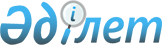 Об установлении охранной зоны газопровода "Казахстан-Китай" и режима использования земель
					
			Утративший силу
			
			
		
					Постановление акимата Южно-Казахстанской области от 18 июня 2010 года N 239. Зарегистрировано Департаментом юстиции Южно-Казахстанской области от 25 июня 2010 года N 2029. Утратило силу постановлением акимата Южно-Казахстанской области от 17 мая 2013 года № 108      Сноска. Утратило силу постановлением акимата Южно-Казахстанской области от 17.05.2013 № 108.

      В соответствии с Земельным кодексом Республики Казахстан, Законом Республики Казахстан «О местном государственном управлении в Республике Казахстан» и на основании заключения областной земельной комиссии от 11 июня 2010 года № 16, акимат области ПОСТАНОВЛЯЕТ:



      1. Установить охранную зону газопровода «Казахстан-Китай», проходящего по территориям Шардаринского, Сарыагашского, Казыгуртского, Отырарского, Толебийского, Сайрамского, Тюлькубасского районов и города Арысь, ограниченную условными линиями, проходящими на расстоянии 300 метров с каждой стороны от оси газопровода, общей площадью 23 328,0451 га, без изъятия земельных участков у собственников и землепользователей, входящих в данную зону, согласно приложению 1 к настоящему постановлению.



      2. Определить в охранной зоне газопровода «Казахстан-Китай» режим использования земель согласно приложению 2 к настоящему постановлению.



      3. Контроль за исполнением настоящего постановления оставляю за собой.



      4. Данное постановление вводится в действие по истечении десяти календарных дней после его первого официального опубликования.            Исполняющий обязанности акима области      Б.Оспанов

      Руководитель аппарата акима области        Б.Жилкишиев

      Заместитель акима области                  Е.Айтаханов

      Заместитель акима области                  Б.Алиев

      Заместитель акима области                  А.Бектаев

      Заместитель акима области                  С.Каныбеков

      Начальник управления экономики и бюджетного

      планирования Южно-Казахстанской области    Е.Садыр

      Начальник управления финансов

      Южно-Казахстанской области                 Г.Морозова 

      Приложение 1 к постановлению № 239

      от 18 июня 2010 года акимата

      Южно-Казахстанской области       Площадь земель охранной зоны газопровода «Казахстан-Китай», проходящего по территориям Шардаринского, Сарыагашского, Казыгуртского, Отырарского, Толебийского, Сайрамского, Тюлькубасского районов и города Арысь

      Приложение 2

      к постановлению № 239

      от 18 июня 2010 года акимата

      Южно-Казахстанской области Режим использования земель в охранной зоне газопровода «Казахстан-Китай»      В целях соблюдения режима использования земель в охранных зонах трубопроводов запрещается производить всякого рода действия, могущие нарушить нормальную эксплуатацию трубопроводов, либо привести к их повреждению.

      В пределах границ зон влияния (безопасности) газопровода «Казахстан-Китай» запрещается:

      1) перемещать, засыпать и ломать опознавательные и сигнальные знаки, контрольно-измерительные пункты;

      2) устраивать всякого рода свалки, выливать растворы кислот, солей и щелочи;

      3) разводить огонь и размещать какие либо открытые и закрытые источники огня.

      Не допускается без разрешения предприятия газопровода:

      1) возводить любые постройки и сооружения;

      2) высаживать деревья и кустарники всех видов, складировать корма, удобрения, материалы, сено и соломы, располагать коновязи, содержать скот, выделять рыбопромысловые участки, производить добычу рыбы, а также водных животных и растений, устраивать водопои, производить колку и заготовку льда;

      3) сооружать проезды и переезды через трассы трубопровода, устраивать стоянки автомобильного транспорта, тракторов и механизмов, размещать сады и огороды;

      4) производить мелиоративные земляные работы, сооружать оросительные и осушительные системы;

      5) производить всякого рода открытые и подъемные, горные, строительные, монтажные и взрывные работы, планировку грунта;

      6) производить геологосъемочные, геологоразведочные, поисковые, геодезические и другие изыскательские работы, связанные с устройством скважин, шурфов и взятием проб грунта (кроме почвенных образцов).
					© 2012. РГП на ПХВ «Институт законодательства и правовой информации Республики Казахстан» Министерства юстиции Республики Казахстан
				№ р/сРайон/городПлощадь, входящая в зону безопасности, гав том числев том числев том числев том числев том числев том числев том числев том числеПротяженность, кмКоличество участков субъектов в зоне№ р/сРайон/городПлощадь, входящая в зону безопасности, гаСельхозугодийиз них из них из них из них Селитебная территорияСелитебная территорияПрочие землиПротяженность, кмКоличество участков субъектов в зоне№ р/сРайон/городПлощадь, входящая в зону безопасности, гаСельхозугодийпашнипашнимноголетние насажденияпастбищапастбищаПрочие землиПротяженность, кмКоличество участков субъектов в зоне№ р/сРайон/городПлощадь, входящая в зону безопасности, гаСельхозугодийвсегов том числе орошаемаямноголетние насажденияпастбищапастбищаПрочие землиПротяженность, кмКоличество участков субъектов в зоне1Шардара7485,15427317,9464316,5387316,53877001,40777001,40774,3989162,8089124,82982Сарыагаш2734,4312719,091173,192545,9012545,9010,2115,1345,6753Казыгурт2799,922775,35702,982072,372072,3724,5746,71874Отырар1468,371468,371468,371468,3724,5355Арысь587,05587,05192,22394,83394,839,8256Толеби439,088435,038401,9710,0133,06833,0683,520,537,31237Сайрам4009,88593868,6142491, 8242311,09116,5171360,27281360,272835,92105,351966,812768Тюлькубас3804,1463652,3642100,026497,63146,1311406,2071406,20720,113131,66963,41236Всего 23328,045122823,8236378,74891135,2697162,64816282,42716282,42764,1619440,0598388,93255